AGENDA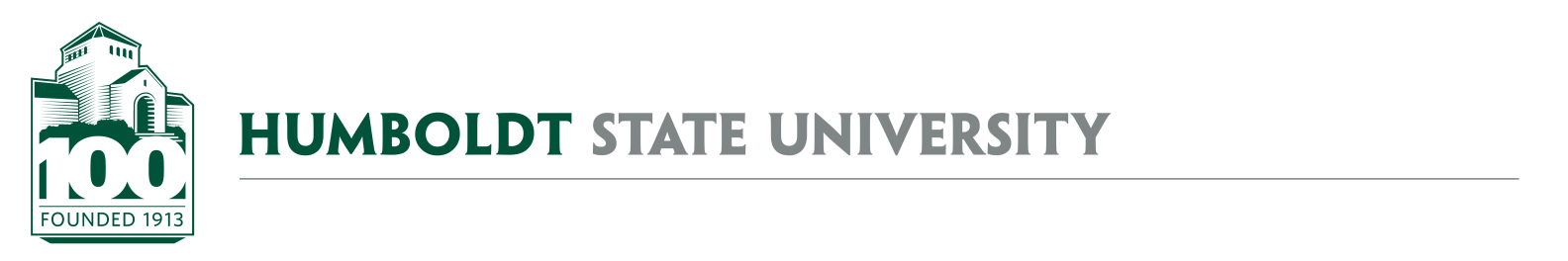 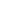 University Space & Facilities Advisory CommitteeMEETING LOCATION: SBS_405MEETING TIME: 1:00-1:50 pm, Friday, September 13, 2019LOCATION: SBS_405August 23 Meeting NotesSpecial Topic – Draft Campus Key & Access Control PolicyFUTURE AGENDA ITEMSFacilities Management Cost Recovery PolicyATTACHMENTS & LINKSMinutes from 8/23/19 USFAC Meeting (docx – attached and link)Draft new HSU Key Policy (link) & 1996 HSU Key policy (link)REMINDER – Next USFAC meeting is 9/27/19, 1:00-2:30pm, SBS_405.